Извещение о проведение аукциона Организатор аукциона: Районный отдел по управлению муниципальным имуществом администрации Абанского района Красноярского края (663740, Красноярский край, Абанский район, п. Абан, ул. Пионерская, 4, каб., 310, 311 тел. (8-39163)-22-6-12, (8-39163)-22-3-29.Уполномоченный орган, принявший решение о проведение аукциона -  Администрация Абанского района Красноярского края.Реквизиты решения о проведение аукциона - распоряжение администрации Абанского района от 15.03.2022 № 81-р, распоряжение администрации Абанского района от 10.11.2021 № 437-рМесто, дата, время проведения аукциона: Красноярский край, Абанский район, п. Абан, ул. Пионерская, 4, каб. 311, 27 мая 2022г, в 11 час. 00 мин. (по местному времени). Заявки принимаются по адресу: Красноярский край, Абанский район, п. Абан, ул. Пионерская, 4, каб. 310, в рабочее время с 22.04.2022 по 23.05.2022 (включительно) с 08 час. 30 мин. до 16 час. 30 мин. (по местному времени) ежедневно, перерыв на обед с 12 час. 00 мин.  до 13 час. 00 мин., выходные дни - суббота, воскресенье, праздничные дни.Место и дата определения участников аукциона: Красноярский край, Абанский район, п. Абан, ул. Пионерская, 4, каб. 311, состоится 25.05.2022 года в 11 час. 00 мин. (по местному времени).Заявки принимаются при личном обращении, посредством почтового отправления, в форме электронного документа.Заявки, направленные в форме электронного документа на официальную электронную почту aban-kumi@yandex.ru подписываются по выбору заявителя (если заявителем является физическое лицо): электронной подписью заявителя (представителя заявителя); усиленной квалифицированной электронной подписью заявителя (представителя заявителя). Заявки от имени юридического лица заверяются по выбору заявителя электронной подписью, либо усиленной квалифицированной электронной подписью (если заявителем является юридическое лицо): лица, действующие от имени юридического лица без доверенности; представителя юридического лица, действующего на основании доверенности, выданной в соответствии с законодательством Российской Федерации.В случае представления заявки представителем заявителя, действующим на основании доверенности, к заявке также прилагается доверенность в виде электронного образа такого документа.Заявки представляются в уполномоченный орган в виде файлов в формате doc, docx, txt, xls, xlsx, rtf, если указанные заявки предоставляются в форме электронного документа посредством электронной почты. Электронные документы (электронные образы документов), прилагаемые к заявке, в том числе доверенность, направляются в виде файлов PDF, TIF.Качество, предоставляемых документов (электронных образов документов) в форматах PDF, TIF должно позволять в полном объеме прочитать текст документа и распознать реквизиты документа.Заявка в форме электронных документов и прилагаемые к ней документы, предоставляются в Районный отдел по управлению муниципальным имуществом администрации Абанского района, путем заполнения формы заявки, размещенной на официальном сайте (форма заявки на участие в аукционе установлена в извещении о проведение аукциона).Средства электронной подписи, применяемые при подаче заявки и прилагаемых к заявке электронных документов, должны быть сертифицированы в соответствии с законодательством Российской Федерации. Форма заявки на участие в аукционе:Организатору аукциона:Районный отдел по управлению муниципальным имуществом администрации Абанского районаЗаявка на участие в аукционеЗаявитель __________________________________________________________________________________,(полное наименование юридического лица/Ф.И.О. физического лица,
ИНН юридического лица или индивидуального предпринимателя)______________________________________________________________________________________именуемый далее Претендент, в лице ___________________________________________________________(должность, фамилия, имя, отчество, либо представитель по доверенности) (для юридических лиц)действующего на основании ____________________________________________________(наименование документа, подтверждающего полномочия – для юридических лиц, паспортные данные (серия, номер, кем выдан, дата выдачи – для физических лиц))____________________________________________________________________________________Принимая решение об участии в аукционе на право заключения Договора аренды находящегося в государственной собственности, которая не разграничена, земельного участка с кадастровым номером ___________________________________(указать № лота) ____________________________________Обязуется:1. Соблюдать условия аукциона, содержащиеся в извещении о проведение аукциона, а также порядок проведения аукциона, установленный статьями 39.11, 39.12 Земельного кодекса Российской Федерации.	2. В случае признания победителем аукциона в течение тридцати дней со дня направления Организатором аукциона проекта договора аренды земельного участка, подписать и представить указанный договор Организатору аукциона.Информация о заявителе: Юридический адрес, контактный телефон (для юридических лиц)__________________________________________________________________________________________________________________________Информация о заявителе: Адрес регистрации, контактный телефон (для физических лиц)_______________________________________________________________________________________________________________________Банковские реквизиты:___________________________________________________________________________________________________________________________________________________________________________________________________________________________________________________________________________________________________________________________________________________________________(для возврата задатков)К заявке прилагаются документы:1. _____________________________________________________________________на _________л.2. _____________________________________________________________________на _________л.3. _____________________________________________________________________на _________л.   Даю согласие: на обработку, хранение, уточнение (обновление, изменение), использование и на передачу вышеуказанных моих персональных  данных в органы  Государственной власти Российской Федерации и Красноярского края, органы местного самоуправления, иным организациям и учреждениям в целях осуществления всех  действий связанных с рассмотрением данного заявления (заявка на участие в аукционе), согласно  ст. 9 Федерального закона от 27.07.2006 №152-ФЗ «О персональных данных».Подпись претендента (его полномочного представителя) (______________ )М.П. (для юридических лиц)      	«____» _______________ г.Заявка принята организатором аукционав ____ час. _____ мин. «____» _______________ г.и зарегистрирована за № ____________________Подпись лица, принявшего заявку	( _____________ )Заявка на участие в аукционе считается принятой Организатором, если ей присвоен регистрационный номер, о чем на заявке делается соответствующая отметка.Все листы документов, представляемых одновременно с заявкой, либо отдельные тома данных документов должны быть прошиты, пронумерованы, скреплены печатью претендента (для юридического лица) и подписаны претендентом или его представителем.Для участия в аукционе заявителем представляются следующие документы:заявка на участие в аукционе по установленной в извещении о проведении аукциона форме с указанием банковских реквизитов счета для возврата задатка, представляется Организатору аукциона в двух экземплярах (один из которых после регистрации возвращается заявителю) с приложением следующих документов:копии документов, удостоверяющих личность заявителя (для граждан копия всех страниц паспорта);надлежащим образом заверенный перевод на русский язык документов о государственной регистрации юридического лица в соответствии с законодательством иностранного государства в случае, если заявителем является иностранное юридическое лицо;документы, подтверждающие внесение задатка.Представление документов, подтверждающих внесение задатка, признается заключением соглашения о задатке. Организатор аукциона не вправе требовать представление иных документов.В случае если от имени претендента действует его представитель по доверенности, к заявке должна быть приложена копия доверенности на осуществление действий от имени претендента, оформленная в установленном порядке. В случае если доверенность на осуществление действий от имени претендента подписана лицом, уполномоченным руководителем юридического лица, заявка должна содержать также документ, подтверждающий полномочия этого лица.	Один заявитель вправе подать только одну заявку на участие в аукционе.Заявки на участие в аукционе, поступившие по истечение срока приема заявок, возвращаются заявителям в день ее поступления.Претендент имеет право отозвать принятую организатором аукциона заявку на участие в аукционе до дня окончания срока приема заявок, уведомив об этом в письменной форме организатора торгов. Организатор аукциона обязан возвратить внесенный задаток претенденту в течение 3 (трех) рабочих дней 
со дня регистрации отзыва заявки в журнале приема заявок. В случае отзыва заявки претендентом позднее даты окончания приема заявок задаток возвращается в порядке, установленном для участников аукциона.Заявитель не допускается к участию в аукционе в следующих случаях:непредставление необходимых для участия в аукционе документов или представление недостоверных сведений;непоступление задатка на счет Организатора на дату рассмотрения заявок на участие в аукционе;подача заявки на участие в аукционе лицом, которое в соответствии с Земельным кодексом Российской Федерации и другими федеральными законами не имеет права быть участником конкретного аукциона, или приобрести земельный участок в аренду;наличие сведений о заявителе, об учредителях (участниках), о членах коллегиальных исполнительных органов заявителя, лицах, исполняющих функции единоличного исполнительного органа заявителя, являющегося юридическим лицом, в предусмотренном настоящей статьей реестре недобросовестных участников аукциона.Предмет аукциона – право на заключение договора аренды на земельный участок, находящийся в государственной собственности, которая не разграничена, согласно лотам, представленным в Приложении 1 к извещению о проведение аукциона.Начальная цена предмета аукциона – размер начальной ежегодной арендной платы, представлен в Приложении 1 к извещению о проведение аукциона, с учетом п. 17 ст. 39.11 Земельного кодекса РФ.Шаг аукциона по лоту,  представленному в Приложении 1 к извещению о проведение аукциона. Председатель комиссии вправе увеличить в процессе проведения аукциона текущую цену предмета аукциона, установленную в ходе аукциона, по отношению к последнему предложению о цене предмета аукциона в случае, если от участника (участников) аукциона поступило предложение продолжить аукцион с более высокой цены предмета аукциона, не увеличивая «шаг аукциона», при условии согласия всех участников аукциона.Размер задатка по лоту представлен в Приложении 1 к извещению о проведение аукциона.Задаток вносится единым платежом.Задаток должен быть внесен в срок до 23.05.2022 г. (включительно).Документом, подтверждающим внесение задатка на счет Организатора аукциона,  является выписка со счета Организатора аукциона.Претенденты на участие в аукционе оплачивают задаток. Сумма задатка, указанная в Приложение 1 к извещению о проведении аукциона, перечисляется на счет ФУ администрации Абанского района (РОУМИ л.с. 05193002500), ИНН 2401005000, КПП 240101001, ОКТМО 04601401, к/сч 40102810245370000011, р/с 03232643046010001900, ОТДЕЛЕНИЕ КРАСНОЯРСК БАНКА РОССИИ//УФК по Красноярскому краю г. Красноярск, БИК 010407105, КБК 00000000000000000000 (возможно проставление одного знака «0», в зависимости от требований банка при оплате задатка), назначение платежа: задаток за участие в аукционе ЛОТ №___.    Задаток должен поступить на счет Организатора до дня окончания приема заявок (включительно) для участия в аукционе, в противном случае, заявитель не допускается к участию в аукционе.  Возврат задатков заявителям, не допущенных к участию в аукционе, осуществляется в течение 3 рабочих дней со дня оформления протокола рассмотрения заявок на участие в аукционе.Возврат задатков лицам, участвовавшим в аукционе, но не победившим в нем лицам осуществляется в течение 3 рабочих дней со дня подписания протокола о результатах аукциона. Возврат задатков при принятии Организатором аукциона решения об отказе в проведение аукциона, осуществляется в течение 3 рабочих дней со дня принятия данного решения.Задаток, внесенный лицом, признанным победителем аукциона, задаток, внесенный иным лицом, с которым заключается договор аренды земельного участка, засчитывается в счет арендной платы за него. Задатки, внесенные этими лицами, не заключившими в установленном порядке договор аренды земельного участка вследствие уклонения от заключения указанного договора, не возвращаются.Порядок проведения аукциона:Аукцион является открытым по составу участников. В аукционе могут участвовать только те претенденты, которые были признаны участниками аукциона и прошли регистрацию. Перед началом аукциона участники обязаны предъявить паспорт и доверенность на представителя, уполномоченного действовать от имени участника, в случае участия в аукционе представителя, действующего по доверенности. Началом аукциона считается момент объявления начальной цены лота. После оглашения аукционистом начальной цены предмета аукциона  – начального ежегодного размера арендной плата, участникам аукциона предлагается заявить эту цену путем поднятия карточек.После того, как участники согласились с начальной ценой предмета аукциона, аукционист предлагает участникам аукциона заявлять свои предложения по цене ежегодного размера арендной плата, превышающей начальную цену. Каждая последующая цена, превышающая предыдущую цену на шаг аукциона, заявляется участниками аукциона путем поднятия карточек. Аукционист называет номер карточки участника аукциона, который первым заявил начальную или последующую цену, указывает на этого участника. При отсутствии предложений со стороны иных участников аукциона аукционист повторяет эту цену 3 раза.  Если после троекратного объявления очередной цены ни один из участников аукциона не поднял карточку и не заявил последующую цену, аукцион завершается.Победителем аукциона признается участник аукциона, предложивший наибольшую цену ежегодного размера арендной плата за земельный участок, номер карточки которого и заявленная им цена были названы аукционистом последними. В случае, если в аукционе участвовал только один участник или при проведении аукциона не присутствовал ни один участник аукциона, либо в случае, если после троекратного объявления предложения о начальной цене предмета аукциона не поступило ни одного предложения о цене предмета аукциона, которое предусматривало бы более высокую цену  предмета аукциона, аукцион признается несостоявшимся. Результаты аукциона оформляются протоколом о результатах аукциона, который составляет организатор аукциона в двух экземплярах, один из которых передается победителю аукциона, а второй остается у организатора аукциона.Протокол о результатах аукциона размещается на официальном сайте Российской Федерации в информационно-телекоммуникационной сети «Интернет» для размещения информации о проведении торгов, определенном Правительством Российской Федерации (www.torgi.gov.ru) в течение одного рабочего дня со дня подписания данного протокола.Осмотреть земельный участок на местности можно самостоятельно.Победителю аукциона или единственному принявшему участие в аукционе его участнику направляются три экземпляра подписанного проекта договора аренды земельного участка в десятидневный срок со дня составления протокола о результатах аукциона. При этом размер ежегодной арендной платы по договору аренды земельного участка определяется в размере, предложенном победителем аукциона или в случае заключения указанного договора с единственным принявшим участие в аукционе его участником устанавливается в размере, равном начальной цене предмета аукциона. Не допускается заключение указанных договоров ранее, чем через десять дней со дня размещения информации о результатах аукциона на официальном сайте Российской Федерации в информационно-телекоммуникационной сети «Интернет» для размещения информации о проведении торгов, определенном Правительством Российской Федерации (www.torgi.gov.ru).Проекты договоров аренды на земельные участки прилагаются к настоящему извещению, Приложение 2 к извещению о проведение аукциона.Сведения о победителях аукциона уклонившихся от заключения договора аренды земельного участка, являющегося предметом аукциона, и об иных лицах, с которыми указанный договор заключается и которые уклонились от их заключения включаются в реестр недобросовестных участников аукциона.Уполномоченный орган вправе принять решение об отказе в проведение аукциона в случае выявления обстоятельств, предусмотренных п. 8 ст. 39.11 Земельного кодекса РФ. Извещение об отказе в проведение аукциона размещается на официальном сайте в течение трех дней со дня принятия данного решения. При этом Организатор аукциона в течение трех дней со дня принятия данного решения извещает участников аукциона об отказе в проведение аукциона и возвращает участникам внесенные ими задатки. Информационное сообщение о проведение аукциона подлежит опубликованию на официальном сайте Российской Федерации в сети «Интернет» для размещения информации о проведении торгов www.torgi.gov.ru, муниципального образования Абанский муниципальный район http://abannet.ru, муниципального образования администрации Абанского сельсовета https://aban-pos.ru/, и по месту нахождения земельных участков в порядке, установленном для официального опубликования муниципальных правовых актов в общественно-политической газете «Красное знамя».Начальник РОУМИ                                                                                               О.В. Коспирович   Приложение 1 к извещению о проведение аукциона№ лотаМестонахождение объекта, характеристикаИнформации о возможности подключения (технологического присоединения) объектов капитального строительства к сетям инженерно-технического обеспеченияМаксимально-минимально допустимые параметры разрешенного строительства объекта  капитального строительстваСрок договораарендыПлощадь, кв.м.Предмет торга -начальная цена предмета аукциона  – начальный ежегодный размер арендной плата, руб.Предмет торга -начальная цена предмета аукциона  – начальный ежегодный размер арендной плата, руб.Шаг аукциона2,9 %, руб.Задаток 25 %, руб.1Земельный участок расположен по адресу: Российская Федерация, Красноярский край, Абанский муниципальный район, сельское поселение Покатеевский сельсовет, с. Покатеево, ул. Аэродромная, 5Е, кадастровый номер 24:01:3001002:619, категория земель – земли населенных пунктов, вид разрешенного использования – магазины (код 4.4).Ограничения (обременения): отсутствуют.Согласно письма от 19.10.2021 № 1.3/01/18000 – исх, Филиал ПАО «Россети Сибирь» - «Красноярскэнерго» сообщает: Согласно Градостроительному кодексу Российской Федерации от 29.12.2004 №190-ФЗ с учётом Федерального закона от 276-ФЗ «О внесении изменений в Градостроительный кодекс Российской Федерации и отдельные законодательные акты Российской Федерации» нормы предоставления технических условий не распространяются на сети электроснабжения.Технические условия выдаются в целях заключения договора о подключении (технологическом присоединении) без взимания платы в течение семи рабочих дней по запросам лиц, указанных в части 5.2 статьи 48 настоящего Кодекса, частях 5 и 6 настоящей статьи, за исключением случаев технологического присоединения к электрическим сетям.Порядок технологического присоединения новых и дополнительных мощностей к электрическим сетям регламентируется «Правилами технологического присоединения энергопринимающих устройств потребителей электрической энергии, объектов по производству электрической энергии...», утвержденными Постановлением Правительства РФ от 27.12.2004 № 861 (далее Правила).Технологическое присоединение осуществляется на основании  договора, заключаемого между сетевой организацией и юридическим или физическим лицом, в сроки, установленные Правилами ТП в зависимости от категории заявителей (п. 16 Правил ТП), на основании направленной в адрес сетевой организации Заявки на технологическое присоединение с указанием всех необходимых сведений и документов, в соответствии с п. 10 и п. 9 Привил ТП. После предоставления заявки и необходимых документов Обществом по подготавливается проект договора об осуществлении технологического присоединения к электрическим сетям и технические условия, как обязательное приложение к нему, с указанием мероприятий по технологическому присоединению энергопринимающих устройств к электрическим сетям ПАО «Россети Сибирь».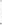 Услуга технологического присоединения является платной, оплачивается однократно и подлежит государственному регулированию (тарификации), в соответствии с Постановлением Российской Федерации от 29.12.2011 №1178 «О ценообразовании в области цен (тарифов) в электроэнергетики». Расчет платы за технологическое присоединение в течение 2021 года, определяется в соответствии с Приказом Министерства тарифной политики Красноярского края от 29.12.2019 №70-э «О плате за технологическое присоединение к территориальным распределительным электрическим сетям на территории Красноярского края».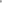 Согласно письма АО «КрасЭко» от 04.10.2021 № 017/8777, установлено, что в районе расположения энергопринимающих устройств, расположенных по адресу: Красноярский край, Абанский район, с.Покатеево, ул.Аэродромная, 5Е, кадастровый номер 24:01:3001002:619, электрических сетей АО «КрасЭКо» нет.Предельные (минимальные и (или) максимальные) размеры земельных участков, предельные параметры разрешенного строительства, реконструкции объектов капитального строительства не подлежат установлению (ст. 23 Правил землепользования и застройки с.Покатеево и п.Хиндичет Покатеевского сельсовета Абанского района Красноярского края, утвержденных Решением Покатеевского сельского Совета депутатов Абанского района Красноярского края от 21.12.2012 № 31-61р, Решением Абанского районного Совета депутатов Красноярского края от 01.02.2017 № 26-186Р «О внесении изменений в Правила землепользования и застройки с.Покатеево и п.Хиндичет Покатеевского сельсовета Абанского района Красноярского края).2 года 6 месяцев   20012 072,0012 072,00350,093 018,002Земельный участок расположен по адресу: Российская Федерация, Красноярский край, Абанский район, сельское поселение Устьянский сельсовет, д.Денисовка, ул.Лесная, 1А, кадастровый номер 24:01:3502001:991, категория земель – земли населенных пунктов, вид разрешенного использования – магазины (код 4.4)Ограничения (обременения): отсутствуют.Согласно письма от 02.03.2022 № 1.3/01/95 Филиал ПАО «Россети Сибирь» - «Красноярскэнерго» сообщает: Согласно Градостроительному кодексу Российской Федерации от 29.12.2004 №190-ФЗ с учётом Федерального закона от 276-ФЗ «О внесении изменений в Градостроительный кодекс Российской Федерации и отдельные законодательные акты Российской Федерации» нормы предоставления технических условий не распространяются на сети электроснабжения.Технические условия выдаются в целях заключения договора о подключении (технологическом присоединении) без взимания платы в течение семи рабочих дней по запросам лиц, указанных в части 5.2 статьи 48 настоящего Кодекса, частях 5 и 6 настоящей статьи, за исключением случаев технологического присоединения к электрическим сетям.Порядок технологического присоединения новых и дополнительных мощностей к электрическим сетям регламентируется «Правилами технологического присоединения энергопринимающих устройств потребителей электрической энергии, объектов по производству электрической энергии...», утвержденными Постановлением Правительства РФ от 27.12.2004 № 861 (далее Правила).Технологическое присоединение осуществляется на основании  договора, заключаемого между сетевой организацией и юридическим или физическим лицом, в сроки, установленные Правилами ТП в зависимости от категории заявителей (п. 16 Правил ТП), на основании направленной в адрес сетевой организации Заявки на технологическое присоединение с указанием всех необходимых сведений и документов, в соответствии с п. 10 и п. 9 Привил ТП. После предоставления заявки и необходимых документов Обществом по подготавливается проект договора об осуществлении технологического присоединения к электрическим сетям и технические условия, как обязательное приложение к нему, с указанием мероприятий по технологическому присоединению энергопринимающих устройств к электрическим сетям ПАО «Россети Сибирь».Услуга технологического присоединения является платной, оплачивается однократно и подлежит государственному регулированию (тарификации), в соответствии с Постановлением Российской Федерации от 29.12.2011 №1178 «О ценообразовании в области цен (тарифов) в электроэнергетики». Расчет платы за технологическое присоединение в течение 2021 года, определяется в соответствии с Приказом Министерства тарифной политики Красноярского края от 29.12.2019 №70-э «О плате за технологическое присоединение к территориальным распределительным электрическим сетям на территории Красноярского края».Согласно письма АО «КрасЭко» от 19.02.2022 № 017/1566 установлено, что в районе расположения энергопринимающих устройств, расположенных по адресу: Красноярский край, Абанский район, д.Денисовка, ул.Лесная, 1а, кадастровый номер 24:01:3502001:991, электрических сетей АО «КрасЭКо» нет.Предельные (минимальные и (или) максимальные) размеры земельных участков, предельные параметры разрешенного строительства, реконструкции объектов капитального строительства не подлежат установлению (ст. 23 Правил землепользования и застройки муниципального образования Устьянский сельсовет Абанского района Красноярского края, утвержденных Решением Устьянского сельского Совета депутатов Абанского района Красноярского края от 23.04.2013 № 3-2р, Решением Абанского районного Совета депутатов Красноярского края от 01.02.2017 № 26-186Р «О внесении изменений в Правила землепользования и застройки муниципального образования Устьянский сельсовет Абанского района Красноярского края»).2 года 6 месяцев   26516 88416 884489,644 221,003Земельный участок расположен по адресу: Местоположение установлено относительно ориентира, расположенного за пределами участка: Российская Федерация, Красноярский край, Абанский район, п. Абан, ул. Больничная, 145, кадастровый номер 24:01:0401002:380, категория земель – земли населенных пунктов, вид разрешенного использования – производственная деятельность (код 6.0) в части размещения промышленных объектов и производств размерами санитарно-защитных зон не более 100 метровОграничения (обременения): отсутствуют.Согласно письма от 02.03.2022 № 1.3/01/96 Филиал ПАО «Россети Сибирь» - «Красноярскэнерго» сообщает: Согласно Градостроительному кодексу Российской Федерации от 29.12.2004 №190-ФЗ с учётом Федерального закона от 276-ФЗ «О внесении изменений в Градостроительный кодекс Российской Федерации и отдельные законодательные акты Российской Федерации» нормы предоставления технических условий не распространяются на сети электроснабжения.Технические условия выдаются в целях заключения договора о подключении (технологическом присоединении) без взимания платы в течение семи рабочих дней по запросам лиц, указанных в части 5.2 статьи 48 настоящего Кодекса, частях 5 и 6 настоящей статьи, за исключением случаев технологического присоединения к электрическим сетям.Порядок технологического присоединения новых и дополнительных мощностей к электрическим сетям регламентируется «Правилами технологического присоединения энергопринимающих устройств потребителей электрической энергии, объектов по производству электрической энергии...», утвержденными Постановлением Правительства РФ от 27.12.2004 № 861 (далее Правила).Технологическое присоединение осуществляется на основании  договора, заключаемого между сетевой организацией и юридическим или физическим лицом, в сроки, установленные Правилами ТП в зависимости от категории заявителей (п. 16 Правил ТП), на основании направленной в адрес сетевой организации Заявки на технологическое присоединение с указанием всех необходимых сведений и документов, в соответствии с п. 10 и п. 9 Привил ТП. После предоставления заявки и необходимых документов Обществом по подготавливается проект договора об осуществлении технологического присоединения к электрическим сетям и технические условия, как обязательное приложение к нему, с указанием мероприятий по технологическому присоединению энергопринимающих устройств к электрическим сетям ПАО «Россети Сибирь».Услуга технологического присоединения является платной, оплачивается однократно и подлежит государственному регулированию (тарификации), в соответствии с Постановлением Российской Федерации от 29.12.2011 №1178 «О ценообразовании в области цен (тарифов) в электроэнергетики». Расчет платы за технологическое присоединение в течение 2021 года, определяется в соответствии с Приказом Министерства тарифной политики Красноярского края от 29.12.2019 №70-э «О плате за технологическое присоединение к территориальным распределительным электрическим сетям на территории Красноярского края».Согласно письма АО «КрасЭко» от 21.02.2022 № 017/1788 установлено, что в районе расположения энергопринимающих устройств, расположенных по адресу: Красноярский край, Абанский район, п.Абан, ул.Больничная, 145, кадастровый номер 24:01:0401002:380, электрических сетей АО «КрасЭКо» нет.Предельные параметры разрешенного строительства:- ширина санитарно-защитных зон предприятий и коммунальных объектов IV и V класса опасности, складских объектов, баз, сооружений инженерно-транспортной инфраструктуры - Запрещается:- строительство предприятий и коммунальных объектов I, II, III классов вредности, реконструкция и перепрофилирование существующих производств и объектов коммунального назначения с увеличением вредного воздействия на окружающую среду; - строительство жилья, зданий и объектов здравоохранения, рекреации, любых детских учреждений.2 года 6 месяцев   10 00410 00447 376,001 373,9011 844,00